THIS PAGE IS INTENTIONALLY BLANKAssessment 1- Project Case Study / Report Writing (60%)OverviewYou currently work for Online Services Integration Pty Ltd as an IT business Analyst and Project Manager. The business have recently expanded their operations within the web-hosting services and are now including services integration to client’s different despatch and payment systems, multiple social media apps, highly digital media services and connectivity to different end-user devices.  They therefore have put in place the best systems to ensure their web-hosting services are of the highest level possible via cloud Infrastructure as a Service. This has enabled the business to have in-place a fully redundant and disaster recovery proof solution. The business has now asked the IT team to re-review a new service level agreement contract document for existing clients that will be in due course and offered to their web hosting and online service integration solution provided by the organisation. Business has decided to approach this with individual client that are due migration of their services to cloud.Company BackgroundOnline Services Integration Pty Ltd - Web hosting servicesAbout Online Services Integration Pty Ltd We have an office that accommodates administration staff and the IT staff who look after our IT infrastructure. We have established a virtual office for our workforce who is spread around the globe and use "telecommuting" to connect to our virtual office. This virtual structure gives us a tremendous advantage - we are not limited by time zones, geographical boundaries, nor do we have the costs involved in maintaining a large office building. At our company we use cutting edge technology to provide e-commerce and other software solutions. We coordinate all of the factors that go into managing and implementing a software project - from the first phone call, to the final sign off and handover. We have a system procedure for all of the tasks that need to be done. Further case study information | About Online Services Integration Pty Ltd - Web hosting servicesIn recent times we have branched out providing many services into web hosting business. The web hosting section of our business is growing rapidly.  The key business vision and aim is to be able to provide clients with a scalable web service and online services integration solution to suit the dynamic demands of today’s consumers’ requirements in a connected world. The organisation has recently completed IasS service cloud migration project and are now looking forward to migrate client services hosted on-premise to the new IaaS cloud infrastructure. This requires generation of new Service Level Agreement contract documents to each individual client, as per their resources being utilised. Online service integration’s business benefits to be achieved remain as below.Increase client service revenue by $1.5M (30%) to current $5M. [Completed]Increase business net profit from $2M to $3M. [80% Complete]Invest $0.5M in research and development. [Completed]Reduce IT core infrastructure costs by 40% by means of better using cloud solutions and technologies.   [50% Complete]Business has also come to a realisation that solution procured from AWS web services as the IaaS cloud solution provides a very elastic, pay per use or Pay as you go service model on Computing, Storage, Database and Networking services in the cloud. Due to nature of online media hosting and end-to-end services integration provided to our clients, on a highly scalable platform, which can take to take huge amounts of traffic load, there is a high risk to our business where, when very high demand and high media hosted websites will incur unpredicted peak web services usage, it will be increasing the operational cost exponentially with AWS.  Business objective is also to cover this cost, with the new SLA contract, hence a revised SLA to clients are to be established.Previous business model of requiring customers to pay a set monthly fee for server, storage, database and networking services, which contributes to 20% of gross revenue, is as below and is no longer going to be a business model due to Cloud services migration for clients.Previous On-premise Server CostingCosting of all Computing, Storage, Networking, Database, IT Labour and Support Cost Breakdowns are:Number of Servers: 6Cost to Business per server: $16,234.00 excl. GST per monthExpected maximum number of client tenancy per server: 5(Or a total of 30 Customers over 6 servers)Expected monthly cost to business per client: $3,246.00 excl. GST per monthBusiness Margin: 20%Total monthly server, networking, data, storage and support services cost per client is (($16,234/5) * 1.2) $3,896.00 excl. GST per month.Total Monthly additional support SLA cost for managing web applicationYellow: $2,500 excl. GST per monthOrange: $3,500 excl. GST per monthGreen: $4,500 excl. GST per monthBlue: $5,500 excl. GST per monthAWS web services has given below figures for PAYG scenario over a new server capacity of 10 servers, 40 CPU, 160GB RAM, 100TB SAN, NAS and Object storage capacity each with 100% utilisation.Computing resource: $1,203,390 excl. GSTStorage: $1,770,130 excl. GSTNetworking (Data Transfer): $1,202,198 excl. GSTIT Admin Cost: $37,500 excl. GSTAWS Business Support: $141,031 excl. GSTTotal Cost at 100% Utilisation: $4,354,249 excl. GSTPreviously expected total cost: $2,020,292 excl. GSTThe IT Team is to liaise within internal IT department, client business Analyst and finance to provide a new costing structure for per customer server services. The objective is to include a margin of 30% to the actual cost associated with above 100% utilisation of server services and derive a new monthly fee per customer.In your calculation you are to estimate maximum number of client tenancies over 10 server instances and or 40 CPU is of 40 customers. In this project for developing the new SLA, you will be given one business case to provide an appropriate SLA with some measures of above costing justified as part of server services now being managed on a highly available platform.Current Standard SLAs offered to Clients for Web application SupportAn outline of the hosting services Service Level Agreements (SLA) has been provided.  SLAs are in place with most clients. The SLAs need to be updated to reflect changing needs.  The current SLAs may require further modification and continuous progression.Specialist staff descriptions*Availability represents the current work commitments.  A staff member with 0 availability is fully committed and should be allocated no additional work. A staff member with 10% availability should not be allocated to a new client unless there is NO other staff member who can perform the task.  A staff member with 25% or more availability may be allocated to a new client.  Where possible allocate the staff member with the greatest availability to new clients**Staff location may be important when deciding on matching the SLA’s serviceable business hours with the client’s need to access staff during business hours. Administration and Operations Manager DetailsGitam Lama – General ManagerPaul Adams – Operations ManagerSabrina Grocott – Marketing ManagerCloud Web Hosting Architecture offered to clients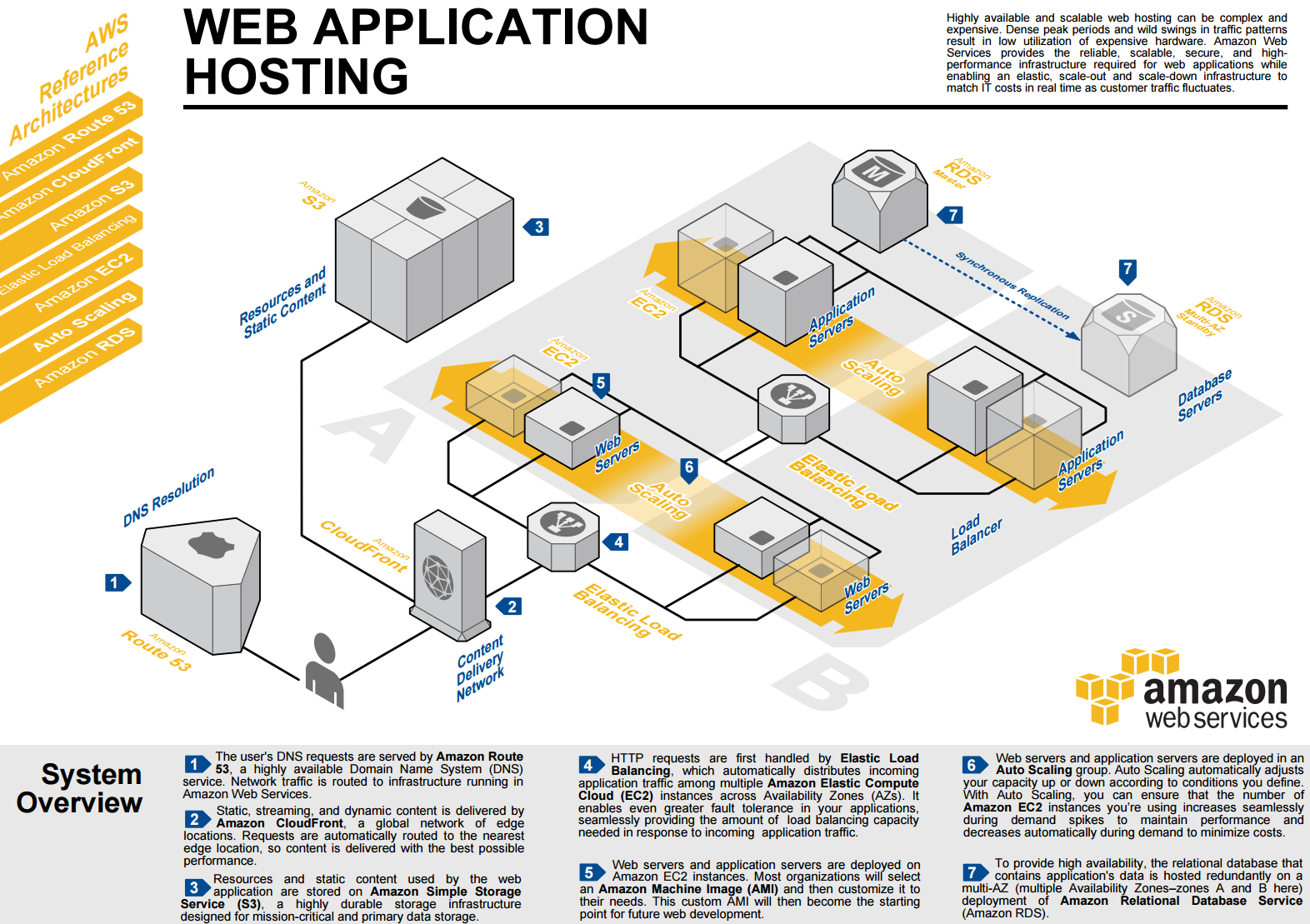 Client Information – Art Design Technology [ADT]Problem briefOnline Services Integrations Pty Ltd has recently developed an online e-commerce website. We provide hosting, database management, reporting, connectivity and online integration services to Art Design Technology [ADT]. Company collateral and documents can be found in resource material of the assessment in e-Learning.Online Services Integration Pty Ltd recently received the below formal request for the new revised SLA contract document to their online e-Commerce website based on the solution we had provided.Management SLA requestsADT management wants you to set up a support agreement and contract for the new web site and for the period of 5 years. They ideally want the site to be available 24 hours per day to cater for international customers. They would like the following support:Updating of web page content – this means updating the web pages and database items with the information supplied by ADT and updating any static html as required.Troubleshooting programming elements – fix bugs in web page code as required.Preparation of new graphics for use on the site.Regular submission of the site to search engines.Enhancement of site – addition of new pages, addition of new programming code and functionality.Database reporting of sales and customer account statisticsIntegration with social media and management of mobile apps for customer purchase and marketing.High availability of web site and traffic. Ability to scale up and down in web services, with infrastructure in demand and as demanded by internet users.ADT management still prefers to contact their support on the telephone, but don’t mind emailing non-urgent problems. Once the agreement is established, they would like to meet with a web hosting representative once a month and have them provide (and discuss) a written report detailing how many service calls have been logged, the nature and severity of the calls, the status (resolved or unresolved) and the time taken to resolve. ADT management would like a system of classifying help requests in relation to their severity and priority. They also want a table of response times to ensure that urgent severe problems are addressed within a predefined period (the period has not been nominated)ADT are looking for your recommendations in relation to site availability and response times, to their last item of requirement listed in the above bullet points.Your Task Assessment must be written individually and submitted.You will need to prepare an SLA for Art Design Technology [ADT] to best suit their needs and budget in a report format. In this project we will take one of the client, Art Design Technology [ADT] who have dealings with our organisation’s sales and marketing department, we have received a request for new SLA terms and contract for hosting their services to our new cloud platform. You will work as part of team. You will undertake this task in 3 Steps as detailed in the assessment.Section 1: Review of Client’s Business DomainSection 2: Client Workshop and Review of ProposalSection 3: Solution Performance MonitorStudents are to mostly communicate electronically via means of available collaboration tools in the World Wide Web and also in eLearning from week 7. Note to students: Please keep in mind the end result to be achieved is a satisfied customer who will be presented a client business review, the new SLA (details included in the 2nd section of assessment 1) and provide monitoring of the new SLA and feedback both internally and with client (details included in the 3rd section of assessment 1). These three tasks are to be managed in the ICT team via means of electronic communication and establishing an IT Community of Practice online in Assessment 2.Assessment ResourceSupporting resource documents if you would like to review on section about the business and client they are available in your Assessment Resource file in eLearning, they are as below:Art Design Tech _Company backgroundArt Design Tech _Business proceduresArt Design Tech _Computing infrastructureArt Design Tech _Mission_statementArt Design Tech _Organizational chartArt Design Tech _Strategic directionArt Design Tech _Strategic planOther Supporting Document to manage Art Design Technology - [ADT] ecommerce website is below, which is an important part to confirm your new SLA monitor activities required to be documented in the 3rd section of the assessment.Online Services Integration Pty Ltd - Ecommerce Customer SLA GuidelinesBUSINESS DOCUMENT FOR CLOUD MIGRATION TO [Enter Vendor Name/Provider]SUBMITTED TO:		-----					Online Services Integration Pty LtdSUBMITTED BY:		-----------					Marcus Nogueira					IT Business Analyst/Project ManagerDATE:					18 MAY 2018SECTION 1: Review client’s business domain SUBMITTED TO:		-----					Art Design Technology [ADT]			SUBMITTED BY:		-----------					Marcus NogueiraOnline Services Integration Pty LtdDATE:					18 MAY 2018IntroductionRefer to the case study information. Provide a brief purpose of this documentClient Business Domain and EnvironmentProvide brief on what this section of the document provides including about client’s ‘Organisational service standards’, ‘Organisational values and culture’, ‘Goods and services provided’, ‘Current service level agreements’. In this section of the solution draft, provide customer with most basic form of web services hosting agreement, including the current SLA plan provided in the case study.Organisational service standardsOrganisational values and cultureGoods and services providedCurrent service level agreementsProposed Solution Details DraftClient service needs and preferred level of serviceSolution Details DraftSolution Pricing DraftSupport Process (Dedicated Account Team) and Contact DetailsTHIS PAGE IS INTENTIONALLY BLANKSECTION2: Client Workshop, review of proposal For Art Design Technology [ADT]WORKSHOP FOR:		-----					Art Design Technology [ADT]WORKSHOP WITH:	-----------					STUDENT NAME(s)					Online Services Integration Pty LtdDATE:					DD MONTH YYYYFeedback from TrainerArt Design Technology [ADT] has received high volume orders from client all over the world. Art Design Technology [ADT] have requested a mobile friendly website, which can be easily viewed and ordered via browsers such as Safari, Microsoft Edge and Android web browser on both mobile and tablet/PC devicesRevised Solution DetailsNew service Level Agreement TermsCurrent Service Level AgreementPlease choose an appropriate current SLA (Yellow till Green only) details with relevant information (that does not require server/backup services tasks) and provide details here with revised pricing details in the end or in the Pricing Details heading section of this document.Addition to Service Level AgreementSERVICE LEVEL AGREEMENT – HOSTING SERVICESEXAMPLEWe know that the availability of your site is of utmost importance and entrusting your website to Online Services Integration Pty Ltd is something that we take seriously. That's why we have built the hosting industry's most aggressive Service Level Agreement (SLA) to cover the multiple components that keep your site up and running.Online Services Integration Pty Ltd.’s SLA is a contract between you, the customer, and Online Services Integration Pty Ltd. It defines the terms of our responsibility and the money back guaranty if our responsibilities are not met. We want our customers to feel at ease with their decision to move their site to Online Services Integration Pty Ltd, and knowing that Online Services Integration Pty Ltd takes your site's uptime as seriously as you do is imperative.THE ONLINE SERVICES INTEGRATION PTY LTD SLA COVERS THREE COMPONENTS THAT SUPPORT THE AVAILABILITY OF YOUR WEB SITENETWORKWe guaranty that our data center network will be available 99.999 % of the time in a given month, excluding scheduled maintenance. The data center network means the portion of the Online Services Integration Pty Ltd network extending from the outbound port on your edge device to the outbound port of the data center border router and includes Online Services Integration Pty Ltd managed switches, routers, cabling.INFRASTRUCTURE SERVER SERVICESWe guaranty that data center and power will be functioning 99.999 % of the time in a given month, excluding scheduled maintenance. Power includes UPSs, PDUs and cabling, but does not include the power supplies on your servers. Infrastructure downtime exists when a particular server is shut down due to power or heat problems.ONLINE SERVICES INTEGRATION PTY LTD GUARANTY:NETWORKWe will credit your account 5% of the monthly fee for each 30 minutes of network downtime, up to 100% of your monthly fee for the affected server.INFRASTRUCTURE SERVER SERVICESOnline Services Integration Pty Ltd will credit your account 5% of the monthly fee for each 30 minutes of infrastructure downtime, up to 100% of your monthly fee for the affected server(s).Our Service Levels Structure are: 
Server Availability and Network Availability;
Latency; and 
Response Delay for Emergency IncidentsCalculation of Service Level CreditsThe Service Level Credit for a Service Level Failure is calculated as follows:Service Level Credit = Service Level Credit Percentage X Fees PaidWhere
Service Level Percentage is determined by reference to the Duration of the Service Level Failure using the table in section 2 and
Fees Paid is the Fees you paid for Usage in the calendar month for the Location in which the Service Level Failure occurred.Service Level Credits are calculated each calendar month and may only be requested for the month in which they occur. The Duration of a Service Level Failure resets to zero at the end of the month and does not “carry over” to the following month.Where Client applies Tech Ops Services (as defined in the Service Description for Optional Services) or Client has configured Anti-Affinity (as that term is defined in the Public IaaS Service Description) in both cases in connection with all Cloud Servers, then increased Service Level Credits may be payable (“Rebate Enhancement” applies).Service Level Credits are capped and the total Service Level Credits payable for all Service Level Failures in a particular calendar month in a particular Location may not exceed: (i) where Rebate Enhancement applies 100% of the Fees Paid; or (ii) in all other cases, 50% of the Fees Paid.Service Level Credit PercentagesFor Server Availability and Network Availability the Service Level Credit Percentages are:Where Rebate Enhancement applies:Where Rebate Enhancement do not apply:For Latency and Response Delay for Emergency Incidents the Service Level Credit Percentages are:Limitations and RestrictionsService Level Failures may not be caused by and Service Level Credits are not payable for:
(i) Excusing Events; or 
(ii) suspension or termination of the Service under the Terms of Service.If a single event or series of related events (“Event”) results in more than one Service Level Failure, you may only request one Service Level Credit for that Event but you can elect which Service Level Credit you request. For example, if in connection with an Event you request a Service Level Credit for Network Availability, you may not also request a Service Level Credit for Server Availability, Latency or Response Delay for Emergency Incidents.Service Level Credits are your sole and exclusive remedy and our sole and exclusive liability for failure to meet Service Levels.Pricing DetailsPlease provide pricing details for current SLA (less server/management cost)Please provide pricing details for additional SLA – web hosting servicesPlease provide this information in your own table format and with clarity of total monthly cost.SIGNED AGREEMENTTHIS PAGE IS INTENTIONALLY BLANKSECTION 3: Solution Performance Monitor FOR Art Design Technology [ADT]SUBMITTED TO:		-----					Art Design Technology [ADT]SUBMITTED BY:		-----------					STUDENT NAME(s)					Online Services Integration Pty LtdDATE:					DD MONTH YYYYClient Feedback(You will review the Ecommerce Customer SLA guide document from your resource material [Aus Design Tech Company Document] and simulate an (only 1) issue of your understanding from this document. Document the client case information here)DATE:Attendees:Revised Solution DetailsInclude/estimate professional services hours and monthly support for developing kiosk apps or downloadable apps on IOS and Android OS (both app store and Google play store)Variation to SLAManaged Service Level Agreement TermsRevised Service Level AgreementPlease choose an appropriate current SLA here again. Preferably a higher SLA for your previous choice of (Yellow to Green) + Research mobile app support service agreement.Addition to Service Level AgreementSERVICE LEVEL AGREEMENT – HOSTING SERVICES (this may remain same)EXAMPLEWe know that the availability of your site is of utmost importance and entrusting your website to Online Services Integration Pty Ltd is something that we take seriously. That's why we have built the hosting industry's most aggressive Service Level Agreement (SLA) to cover the multiple components that keep your site up and running.Online Services Integration Pty Ltd.’s SLA is a contract between you, the customer, and Online Services Integration Pty Ltd. It defines the terms of our responsibility and the money back guaranty if our responsibilities are not met. We want our customers to feel at ease with their decision to move their site to Online Services Integration Pty Ltd, and knowing that Online Services Integration Pty Ltd takes your site's uptime as seriously as you do is imperative.THE ONLINE SERVICES INTEGRATION PTY LTD SLA COVERS THREE COMPONENTS THAT SUPPORT THE AVAILABILITY OF YOUR WEB SITENETWORKWe guaranty that our data centre network will be available 99.999 % of the time in a given month, excluding scheduled maintenance. The data centre network means the portion of the Online Services Integration Pty Ltd network extending from the outbound port on your edge device to the outbound port of the data centre border router and includes Online Services Integration Pty Ltd managed switches, routers, cabling.INFRASTRUCTURE SERVER SERVICESWe guaranty that data centre and power will be functioning 99.999 % of the time in a given month, excluding scheduled maintenance. Power includes UPSs, PDUs and cabling, but does not include the power supplies on your servers. Infrastructure downtime exists when a particular server is shut down due to power or heat problems.ONLINE SERVICES INTEGRATION PTY LTD GUARANTY:NETWORKWe will credit your account 5% of the monthly fee for each 30 minutes of network downtime, up to 100% of your monthly fee for the affected server.INFRASTRUCTURE SERVER SERVICESOnline Services Integration Pty Ltd will credit your account 5% of the monthly fee for each 30 minutes of infrastructure downtime, up to 100% of your monthly fee for the affected server(s).Our Service Levels Structure are: 
Server Availability and Network Availability;
Latency; and 
Response Delay for Emergency IncidentsCalculation of Service Level CreditsThe Service Level Credit for a Service Level Failure is calculated as follows:Service Level Credit = Service Level Credit Percentage X Fees PaidWhere
Service Level Percentage is determined by reference to the Duration of the Service Level Failure using the table in section 2 and
Fees Paid is the Fees you paid for Usage in the calendar month for the Location in which the Service Level Failure occurred.Service Level Credits are calculated each calendar month and may only be requested for the month in which they occur. The Duration of a Service Level Failure resets to zero at the end of the month and does not “carry over” to the following month.Where Client applies Tech Ops Services (as defined in the Service Description for Optional Services) or Client has configured Anti-Affinity (as that term is defined in the Public IaaS Service Description) in both cases in connection with all Cloud Servers, then increased Service Level Credits may be payable (“Rebate Enhancement” applies).Service Level Credits are capped and the total Service Level Credits payable for all Service Level Failures in a particular calendar month in a particular Location may not exceed: (i) where Rebate Enhancement applies 100% of the Fees Paid; or (ii) in all other cases, 50% of the Fees Paid.Service Level Credit PercentagesFor Server Availability and Network Availability the Service Level Credit Percentages are:Where Rebate Enhancement applies:Where Rebate Enhancement do not apply:For Latency and Response Delay for Emergency Incidents the Service Level Credit Percentages are:Limitations and RestrictionsService Level Failures may not be caused by and Service Level Credits are not payable for:
(i) Excusing Events; or 
(ii) suspension or termination of the Service under the Terms of Service.If a single event or series of related events (“Event”) results in more than one Service Level Failure, you may only request one Service Level Credit for that Event but you can elect which Service Level Credit you request. For example, if in connection with an Event you request a Service Level Credit for Network Availability, you may not also request a Service Level Credit for Server Availability, Latency or Response Delay for Emergency Incidents.Service Level Credits are your sole and exclusive remedy and our sole and exclusive liability for failure to meet Service Levels.Pricing DetailsPlease provide pricing details for revised SLA (less server/management cost)Please provide pricing details for additional SLA – web hosting servicesPlease provide this information in your own table format and with clarity of total monthly cost.SIGNED AGREEMENTDetails of AssessmentDetails of AssessmentDetails of AssessmentDetails of AssessmentTerm and YearTime allowed-Assessment No1 of 2Assessment Weighting60%Assessment TypeWrittenWrittenWrittenDue DateWeek No. 6RoomDetails of SubjectDetails of SubjectQualificationICT60115 Advanced Diploma of Information TechnologySubject NameManage ICT CommunicationDetails of Unit(s) of competencyDetails of Unit(s) of competencyUnit Code (s) and NamesICTICT608 Interact with clients on a business levelDetails of StudentDetails of StudentDetails of StudentDetails of StudentStudent NameCollegeStudent IDStudent Declaration:  I declare that the work submitted is my own, and has not been copied or plagiarised from any person or source.Student Declaration:  I declare that the work submitted is my own, and has not been copied or plagiarised from any person or source.Signature: ___________________________Date: _______/________/_______________Signature: ___________________________Date: _______/________/_______________Details of AssessorDetails of AssessorDetails of AssessorDetails of AssessorDetails of AssessorAssessor’s NameAssessor’s NameAssessment OutcomeAssessment OutcomeAssessment OutcomeAssessment OutcomeAssessment OutcomeResultsCompetent       Not Yet CompetentCompetent       Not Yet CompetentMarks                        /60FEEDBACK TO STUDENTProgressive feedback to students, identifying gaps in competency and comments on positive improvements:FEEDBACK TO STUDENTProgressive feedback to students, identifying gaps in competency and comments on positive improvements:________________________________________________________________________________________________________________________________________________________________________________________________________________________________________________________________________________________________________________________________________________________________________________________________________________________________________________________________________________________________________________________________________________________________________________________________________________________________________________________________________________________________________________Student Declaration:  I declare that I have been assessed in this unit, and I have been advised of my result.  I am also aware of my right to appeal and the reassessment procedure.Signature: 	____________________________Date: 	____/_____/_____Assessor Declaration:  I declare that I have conducted a fair, valid, reliable and flexible assessment with this student, and I have provided appropriate feedback Student did not attend the feedback session.            Feedback provided on assessment.Signature:	 ____________________________Date: 	____/_____/_____Purpose of the assessmentPurpose of the assessmentPurpose of the assessmentThe purpose of this assessment is to assess the student in the following outcomes:Competent(C)Not yet Competent(NYC)ICTICT608 Interact with clients on a business levelICTICT608 Interact with clients on a business levelICTICT608 Interact with clients on a business level1. Review client’s business domain1. Review client’s business domain1. Review client’s business domain1.1 Research organisational service standards, values and culture to understand the organisational environment1.2 Investigate and document the goods and services provided by the organisation1.3 Review current service level agreements (SLAs) if appropriate2. Develop new business with client2. Develop new business with client2. Develop new business with client2.1 Research client service needs and preferred level of service2.2 Research opportunities for new business with client2.3 Develop draft proposals to cover these new initiatives2.4 Develop processes to ensure that issues, concerns and problems identified by team members are recognised and addressed3. Negotiate new business initiatives3. Negotiate new business initiatives3. Negotiate new business initiatives3.1 Conduct a session with the client to present the new opportunities3.2 Present proposals to the client in a clear, concise and comprehensive manner3.3 Present proposed cost and timeframes to the client3.4 Negotiate terms with the client and record alterations if required3.5 Clarify areas of uncertainty or disagreement3.6 Document agreement negotiated with the client4. Monitor, adjust and implement procedures to maintain client focus4. Monitor, adjust and implement procedures to maintain client focus4. Monitor, adjust and implement procedures to maintain client focus4.1 Assess progress in achieving new client initiatives4.2 Gather client feedback to improve the proposals4.3 Adjust service provided to the client based on client feedback and in line with organisational guidelines4.4 Document changes to new provisionsAssessment/evidence gathering conditionsAssessment/evidence gathering conditionsAssessment/evidence gathering conditionsEach assessment component is recorded as either Competent (C) or Not Yet Competent (NYC). A student can only achieve competence when all assessment components listed under “Purpose of the assessment” section are recorded as competent. Your trainer will give you feedback after the completion of each assessment. A student who is assessed as NYC (Not Yet Competent) is eligible for re-assessment.Each assessment component is recorded as either Competent (C) or Not Yet Competent (NYC). A student can only achieve competence when all assessment components listed under “Purpose of the assessment” section are recorded as competent. Your trainer will give you feedback after the completion of each assessment. A student who is assessed as NYC (Not Yet Competent) is eligible for re-assessment.Each assessment component is recorded as either Competent (C) or Not Yet Competent (NYC). A student can only achieve competence when all assessment components listed under “Purpose of the assessment” section are recorded as competent. Your trainer will give you feedback after the completion of each assessment. A student who is assessed as NYC (Not Yet Competent) is eligible for re-assessment.Resources required for this assessmentResources required for this assessmentResources required for this assessmentComputer with relevant software applications and access to internetWeekly eLearning notes relevant to the tasks/questionsComputer with relevant software applications and access to internetWeekly eLearning notes relevant to the tasks/questionsComputer with relevant software applications and access to internetWeekly eLearning notes relevant to the tasks/questionsInstructions for StudentsInstructions for StudentsInstructions for StudentsPlease read the following instructions carefullyThis assessment has to be completed      In class    At homeThe assessment is to be completed according to the instructions given by your assessor.Feedback on each task will be provided to enable you to determine how your work could be improved. You will be provided with feedback on your work within two weeks of the assessment due date. All other feedback will be provided by the end of the term.Should you not answer the questions correctly, you will be given feedback on the results and your gaps in knowledge. You will be given another opportunity to demonstrate your knowledge and skills to be deemed competent for this unit of competency. If you are not sure about any aspect of this assessment, please ask for clarification from your assessor.Please refer to the College re-assessment for more information (Student handbook).Please read the following instructions carefullyThis assessment has to be completed      In class    At homeThe assessment is to be completed according to the instructions given by your assessor.Feedback on each task will be provided to enable you to determine how your work could be improved. You will be provided with feedback on your work within two weeks of the assessment due date. All other feedback will be provided by the end of the term.Should you not answer the questions correctly, you will be given feedback on the results and your gaps in knowledge. You will be given another opportunity to demonstrate your knowledge and skills to be deemed competent for this unit of competency. If you are not sure about any aspect of this assessment, please ask for clarification from your assessor.Please refer to the College re-assessment for more information (Student handbook).Please read the following instructions carefullyThis assessment has to be completed      In class    At homeThe assessment is to be completed according to the instructions given by your assessor.Feedback on each task will be provided to enable you to determine how your work could be improved. You will be provided with feedback on your work within two weeks of the assessment due date. All other feedback will be provided by the end of the term.Should you not answer the questions correctly, you will be given feedback on the results and your gaps in knowledge. You will be given another opportunity to demonstrate your knowledge and skills to be deemed competent for this unit of competency. If you are not sure about any aspect of this assessment, please ask for clarification from your assessor.Please refer to the College re-assessment for more information (Student handbook).Yellow SLAOrange SLAGreen SLABlue SLAOffice Hours Customer Helpdesk and Telephone Support Facility - with 15 minute call back Office Hours Remote Modem Support Facility Office Hours Engineer Callout Facility Corrective Work Reports Fire Safe Storage of System Back-ups Additional services charged at current ratesLabour time during office hours Training Services Consultancy ServicesOffice Hours Customer Helpdesk and Telephone Support Facility - with 15 minute call back Office Hours Remote Modem Support Facility Office Hours Engineer Callout Facility Target Site Response - Next Working Day For System Critical Faults Annual website Health Check Corrective Work Reports Fire Safe Storage of System Back-ups Additional services charged at current ratesLabour time during office hours Labour time out of office hoursTraining Services Consultancy Services 24 Hour Customer Helpdesk and Telephone Support – with 15 minute call back response during office hours 24 Hour Remote Modem Support Facility All Office Hours Engineer time is included Target Site Response – 12 hours For System Critical Faults24 Hour Engineer Callout Facility Annual website Health Check Corrective Work Reports Fire Safe Storage of System Back-ups Additional services charged at current ratesLabour time out of office hours Training Services Consultancy Services 24 Hour Customer Helpdesk and Telephone Support – with 15 minute call back response 24 hours 24 Hour Remote Modem Support Facility All Office Hours Engineer time is included All Out of Office Hours Engineer time is included 24 Hour Engineer Callout Facility Target Site Response -  8 hours for System Critical FaultsA Guaranteed Response to Site for system critical faults Monthly website Health Check Corrective Work Reports Fire Safe Storage of System Back-ups Additional services charged at current ratesTraining Services Consultancy Services Staff name SkillsComments**location*availabilityStudent 1MySQL, Java and pearlweb interfaces. Specialises in the petroleum industryAustralia10%Student 2Apache, MySQL,PHP, Java, HTML, XML, Linux and windowsSpecialises in ecommerce Specialises in privacyEurope5%Student 3Microsoft Windows expertMicrosoft and windows expertSpecialises in the arty crafty industryUSA40%Student 4Network and firewall Specialist, Security,ecommerceNetwork and OS specialistNo industry specialityIndia15%Student 5Dreamweaver/ storefront, Ecommerce Specialist Multi mediaSoftware developmentIndustry specialistAustralia10%Student 6Network specialist,Web design specialist,PHP and MySQLGrowing interest in multimediaArts and crafts specialistAustralia20%Student 7EcommerceBusiness systems,Chat rooms/ forumsAccountancy and business services specialtySpecialises in large businessesEurope35%Student 8Linux, PHP, MySQLUnable to support windows based customers Open source specialistJapan25%Student 9Web design Windows specialistSpecialises in small to medium businessesAustralia30%Student 10SAP specialist Large business specialistIndia40%Student 11Apache, MySQL,PHP and JavaHTML and XMLChat room specialistDatabase specialistSpecialises in small to medium businessEurope20%Student 12Service Services Manager, Windows, Linux, NetworkingStorageVirtualised server and server management specialistAustralia25%Student 13(Yourselves each – all students’ generic role)IT Client Business Analyst and project managerManage client projectsAustralia25%Assessment Guidelines and Marking SheetMarking List – Interact with clients on a business levelMarksIntroduction 		(2 Marks)Introduction 		(2 Marks)Student provided brief on propose of the document towards the project of creating new Proposal with SLA to client./2Client Business Domain and Environment	(8 Marks)Client Business Domain and Environment	(8 Marks)Organisational service standards/2Organisational values and culture/2Goods and services provided	/2Current service level agreements/2Proposed Solution Details	(20 Marks)Proposed Solution Details	(20 Marks)Client service needs and preferred level of service/2Solution Details Draft/8Solution Pricing Draft/8Support Process (Dedicated Account Team) and Contact Details/2Client Workshop, review of proposal	(20 Marks)Client Workshop, review of proposal	(20 Marks)Read/Consult feedback with your Trainer/4Revised Solution Details (including Pricing and Time Frame)/15Service Agreement Sign-off/Memorandum of Understanding/2Solution Performance Monitor	(10 Marks)Solution Performance Monitor	(10 Marks)Read/Consult feedback with your Trainer/1Solution Details (Modified v1)/6Service Agreement Sign-off/Memorandum of Understanding/3TOTAL/60Service LevelDescription of Service LevelService Level TargetServer AvailabilityThe hardware and hypervisor layers delivering individual Cloud Servers are available and responding to the Monitoring Tool.  “Cloud Servers” are virtual machines as described in the Service Description.  A Service Level Failure occurs when Availability falls below the Service Level Target.99.999% Availability of Cloud ServersNetwork AvailabilityThe network components of the Online Services Integration Pty Ltd are available and responding to the Monitoring Tool.  The “Online Services Integration Pty Ltd” comprises the border routers, firewalls, load balancers and switches in the relevant MCP.  A Service Level Failure occurs when Availability falls below the Service Level Target.99.999% Availability of the Online Services Integration Pty LtdLatencyThe time taken for a data packet to travel between Cloud Servers in the same VLAN.  Latency is measured by the Monitoring Tool.  A Service Level Failure occurs when Latency exceeds the Service Level Target.<= 1msResponse Delay for Emergency IncidentsThe elapsed time between when you report an Emergency Incident to the Global Service Centre and when we contact you about that Emergency Incident.  A Service Level Failure occurs when the elapsed time exceeds the Service Level Target.<= 30 minutesDuration of Service Level FailureService Level Credit Percentage<26 sec0%26 sec – 30 min2%30  – 60 min10%60 - 300 min20%300 – 540 min50%>540 min100%Duration of Service Level FailureService Level Credit Percentage<26 sec0%26 sec – 60 min2%60 - 300 min10%300 – 540 min20%>540 min50%Duration of Service Level FailureService Level Credit Percentage<30 min0%30 – 240 min2%>240 min20%This document forms a Service Level Agreement Contract between Art Design Technology  and Online Services Integration Pty Ltd for a period of 36 monthsThis document forms a Service Level Agreement Contract between Art Design Technology  and Online Services Integration Pty Ltd for a period of 36 months------CEOOnline Service Integration Pty Ltd-------Chief Executive Office Bazaar Ceramic Pty LtdDDMONTHYYYYDDMONTHYYYYClient Problems IdentifiedOther misunderstanding identifiedAchievements to SLA are met? HowClient  Desired OutcomeService LevelDescription of Service LevelService Level TargetServer AvailabilityThe hardware and hypervisor layers delivering individual Cloud Servers are available and responding to the Monitoring Tool.  “Cloud Servers” are virtual machines as described in the Service Description.  A Service Level Failure occurs when Availability falls below the Service Level Target.99.999% Availability of Cloud ServersNetwork AvailabilityThe network components of the Online Services Integration Pty Ltd are available and responding to the Monitoring Tool.  The “Online Services Integration Pty Ltd” comprises the border routers, firewalls, load balancers and switches in the relevant MCP.  A Service Level Failure occurs when Availability falls below the Service Level Target.99.999% Availability of the Online Services Integration Pty LtdLatencyThe time taken for a data packet to travel between Cloud Servers in the same VLAN.  Latency is measured by the Monitoring Tool.  A Service Level Failure occurs when Latency exceeds the Service Level Target.<= 1msResponse Delay for Emergency IncidentsThe elapsed time between when you report an Emergency Incident to the Global Service Centre and when we contact you about that Emergency Incident.  A Service Level Failure occurs when the elapsed time exceeds the Service Level Target.<= 30 minutesDuration of Service Level FailureService Level Credit Percentage<26 sec0%26 sec – 30 min2%30  – 60 min10%60 - 300 min20%300 – 540 min50%>540 min100%Duration of Service Level FailureService Level Credit Percentage<26 sec0%26 sec – 60 min2%60 - 300 min10%300 – 540 min20%>540 min50%Duration of Service Level FailureService Level Credit Percentage<30 min0%30 – 240 min2%>240 min20%This document forms a Service Level Agreement Contract between Art Design Technology [ADT] and Online Services Integration Pty Ltd for a period of 36 monthsThis document forms a Service Level Agreement Contract between Art Design Technology [ADT] and Online Services Integration Pty Ltd for a period of 36 months------CEOOnline Service Integration Pty Ltd-------Chief Executive Office Art Design Technology [ADT]DDMONTHYYYYDDMONTHYYYY